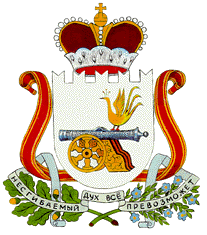 СОВЕТ ДЕПУТАТОВАЛЕКСАНДРОВСКОГО СЕЛЬСКОГО ПОСЕЛЕНИЯМОНАСТЫРЩИНСКОГО РАЙОНАСМОЛЕНСКОЙ ОБЛАСТИТРЕТЬЕГО СОЗЫВАР Е Ш Е Н И Еот 17 октября 2016 года                № 16Об установлении порядка учёта предложенийпо  проекту     решения      Совета    депутатовАлександровского        сельского     поселенияМонастырщинского    района       Смоленскойобласти      «О    внесении  изменений  в УставАлександровского      сельского       поселенияМонастырщинского     района     Смоленскойобласти»       и     порядка  участия   гражданв  его обсуждении Руководствуясь пунктом 4 статьи 44 Федерального закона от 06.10.2003 года №131-ФЗ «Об общих принципах организации местного самоуправления в Российской Федерации»,  Совет депутатов  Александровского  сельского поселения Монастырщинского района Смоленской области третьего созываРЕШИЛ:Установить следующий порядок учёта предложений граждан по проекту решения  Совета депутатов  Александровского  сельского поселения Монастырщинского района Смоленской области   «О внесении изменений в Устав  Александровского  сельского поселения Монастырщинского района Смоленской области» и порядка участия граждан в его обсуждении:1. Ознакомление с проектом решения через печатное средство массовой информации «Александровский вестник», сайт Администрации Александровского сельского поселения.2. Приём предложений граждан в письменной форме до 14.11.2016 года по адресу:  д. Слобода д.4 Монастырщинского района Смоленской области.   3. Анализ поступивших предложений граждан по проекту решения осуществить  рабочей группе из числа депутатов, представителей общественности и сотрудников  Администрации Александровского сельского поселения.4. Публичные слушания по проекту решения Совета депутатов  Александровского  сельского поселения Монастырщинского района Смоленской области   «О внесении изменений в Устав  Александровского  сельского поселения Монастырщинского района Смоленской области»   состоятся 02.11.2016 года в 14-00 по адресу: д. Слобода д.4 Монастырщинского района Смоленской области.           5. Утверждение проекта решения Совета депутатов  Александровского  сельского поселения Монастырщинского района Смоленской области   «О внесении изменений в Устав  Александровского  сельского поселения Монастырщинского района Смоленской области» на заседании Совета депутатов  Александровского  сельского поселения Монастырщинского района Смоленской области.6. Опубликование проекта решения Совета депутатов  Александровского  сельского поселения Монастырщинского района Смоленской области «О внесении изменений в Устав  Александровского  сельского поселения Монастырщинского района Смоленской области» в печатном средстве массовой информации «Александровский вестник», на сайте Администрации Александровского сельского поселения.7. Настоящее решение подлежит официальному опубликованию после его подписания. Глава муниципального образованияАлександровского  сельского поселенияМонастырщинского района Смоленской области                                                                     Т.И.Статуева